      臺南市學甲區公所/受理                                收件日期：　　　　      收件者：            二歲以上未滿五歲幼兒育兒津貼申請表申請日期：      臺南市學甲區公所/受理                                收件日期：　　　　      收件者：            二歲以上未滿五歲幼兒育兒津貼申請表申請日期：      臺南市學甲區公所/受理                                收件日期：　　　　      收件者：            二歲以上未滿五歲幼兒育兒津貼申請表申請日期：一、申請人（幼兒父母雙方、監護人或實際照顧者）及幼兒基本資料一、申請人（幼兒父母雙方、監護人或實際照顧者）及幼兒基本資料一、申請人（幼兒父母雙方、監護人或實際照顧者）及幼兒基本資料聯絡人：(一)                   （父/母/監護人/實際照顧者）聯絡人：(二)                   （父/母/監護人/實際照顧者）聯絡電話(一)：(日)                (夜)                      手機   聯絡電話(二)：(日)                (夜)                      手機   聯絡人：(一)                   （父/母/監護人/實際照顧者）聯絡人：(二)                   （父/母/監護人/實際照顧者）聯絡電話(一)：(日)                (夜)                      手機   聯絡電話(二)：(日)                (夜)                      手機   聯絡人：(一)                   （父/母/監護人/實際照顧者）聯絡人：(二)                   （父/母/監護人/實際照顧者）聯絡電話(一)：(日)                (夜)                      手機   聯絡電話(二)：(日)                (夜)                      手機   匯款帳戶匯款帳戶金融機構名稱：郵局　　　　　              戶名：　　　　　        局號：                帳號：　　　　　              二、相關文件二、相關文件二、相關文件應備文件□申請表正本□申請人(父母雙方、監護人或實際照顧者)及幼兒身分證明文件(例如：戶口名簿影本)  □申請人其中一方或幼兒本人之金融機構帳戶影本  □申請人一方為在臺無戶籍、大陸地區人民或外籍人士者，請檢附居留證影本或護照影本□第二名或第三名以上子女相關證明文件(如無提供證明文件，以資訊系統查調之戶政資料為準) □申請表正本□申請人(父母雙方、監護人或實際照顧者)及幼兒身分證明文件(例如：戶口名簿影本)  □申請人其中一方或幼兒本人之金融機構帳戶影本  □申請人一方為在臺無戶籍、大陸地區人民或外籍人士者，請檢附居留證影本或護照影本□第二名或第三名以上子女相關證明文件(如無提供證明文件，以資訊系統查調之戶政資料為準) 選備文件□警察受(處)理查詢人口案件登記表之收執聯影本    □暫時／通常保護令影本    □保安處分處所執行證明、在監執行證明　  □家暴事件調查表影本    □家庭暴力事件驗傷診斷書影本    □其他                     □警察受(處)理查詢人口案件登記表之收執聯影本    □暫時／通常保護令影本    □保安處分處所執行證明、在監執行證明　  □家暴事件調查表影本    □家庭暴力事件驗傷診斷書影本    □其他                     ※※※受理單位如有查驗上開文件正本之必要，申請人應配合提出※※※※※※受理單位如有查驗上開文件正本之必要，申請人應配合提出※※※※※※受理單位如有查驗上開文件正本之必要，申請人應配合提出※※※三、切結 ※申請人(幼兒父母雙方、監護人或實際照顧者）均需親自簽名或蓋章三、切結 ※申請人(幼兒父母雙方、監護人或實際照顧者）均需親自簽名或蓋章三、切結 ※申請人(幼兒父母雙方、監護人或實際照顧者）均需親自簽名或蓋章□申請人已詳閱「教育部補助地方政府發放二歲以上未滿五歲幼兒育兒津貼作業要點」相關規定，並確實瞭解二歲以上未滿五歲育兒津貼(以下簡稱本津貼)不得與公共化及準公共幼兒園或其他政府相同性質之就學補助等，重複領取。□申請人有義務主動提供本津貼審查所需正確相關資料，並同意受理單位調閱戶政、所得稅及政府其他就學補助或津貼等資料據以審查。申請人(父/母/監護人/實際照顧者)：                      (簽名或蓋章)申請人(父/母/監護人/實際照顧者)：                      (簽名或蓋章)□申請人已詳閱「教育部補助地方政府發放二歲以上未滿五歲幼兒育兒津貼作業要點」相關規定，並確實瞭解二歲以上未滿五歲育兒津貼(以下簡稱本津貼)不得與公共化及準公共幼兒園或其他政府相同性質之就學補助等，重複領取。□申請人有義務主動提供本津貼審查所需正確相關資料，並同意受理單位調閱戶政、所得稅及政府其他就學補助或津貼等資料據以審查。申請人(父/母/監護人/實際照顧者)：                      (簽名或蓋章)申請人(父/母/監護人/實際照顧者)：                      (簽名或蓋章)□申請人已詳閱「教育部補助地方政府發放二歲以上未滿五歲幼兒育兒津貼作業要點」相關規定，並確實瞭解二歲以上未滿五歲育兒津貼(以下簡稱本津貼)不得與公共化及準公共幼兒園或其他政府相同性質之就學補助等，重複領取。□申請人有義務主動提供本津貼審查所需正確相關資料，並同意受理單位調閱戶政、所得稅及政府其他就學補助或津貼等資料據以審查。申請人(父/母/監護人/實際照顧者)：                      (簽名或蓋章)申請人(父/母/監護人/實際照顧者)：                      (簽名或蓋章)委託(授權)代申請 (若由他人代送者，應簽署本欄，若掛號郵寄或親送者免填)
委託人(即申請人)茲已瞭解並將申請育兒津貼事宜委託(授權)受委託人：　       　 (簽名或蓋章) （身分證統一編號：                ）代辦，如有糾紛致影響申請人權益，概由委託人自行負責。委託(授權)代申請 (若由他人代送者，應簽署本欄，若掛號郵寄或親送者免填)
委託人(即申請人)茲已瞭解並將申請育兒津貼事宜委託(授權)受委託人：　       　 (簽名或蓋章) （身分證統一編號：                ）代辦，如有糾紛致影響申請人權益，概由委託人自行負責。委託(授權)代申請 (若由他人代送者，應簽署本欄，若掛號郵寄或親送者免填)
委託人(即申請人)茲已瞭解並將申請育兒津貼事宜委託(授權)受委託人：　       　 (簽名或蓋章) （身分證統一編號：                ）代辦，如有糾紛致影響申請人權益，概由委託人自行負責。四、注意事項 四、注意事項 四、注意事項 (一)申請人有下列情事之一者，申請人應於事實發生日起30日內主動向原核定機關申報：  1、幼兒死亡或失蹤經向警察機關報案協尋未獲，達6個月以上。  2、幼兒戶籍遷移至其他直轄市、縣（市）。  3、幼兒領有政府其他相同性質之就學或津貼補助者。  4、幼兒經出養或認領。  5、申請人有重新約定行使負擔未成年子女權利義務及其他親屬關係變動。(二)申請人有下列情形之一者，不得領取本津貼：  1、幼兒就讀於公立幼兒園、非營利幼兒園、社區（部落）互助教保服務中心、政府機關(構)及公營公司委託辦理之職場互助教保服務中心、特教學校或準公共教保服務機構期間。  2、幼兒經政府公費安置收容。  3、幼兒滿2歲當月已請領衛生福利部發放零至二歲幼兒育兒津貼、托育公共或準公共服務補助。  4、108年8月1日至110年7月31日，幼兒父、母或監護人於領取照顧該名幼兒育嬰留職停薪津貼期間，其期間之認定由核定機關認定，以不超過6個月為限。(三)申請人應於未符本津貼請領條件原因消滅時，依本要點規定重新提出申請；2歲以上未滿5歲育兒津貼線上申請QR CODE如下)。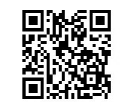 (一)申請人有下列情事之一者，申請人應於事實發生日起30日內主動向原核定機關申報：  1、幼兒死亡或失蹤經向警察機關報案協尋未獲，達6個月以上。  2、幼兒戶籍遷移至其他直轄市、縣（市）。  3、幼兒領有政府其他相同性質之就學或津貼補助者。  4、幼兒經出養或認領。  5、申請人有重新約定行使負擔未成年子女權利義務及其他親屬關係變動。(二)申請人有下列情形之一者，不得領取本津貼：  1、幼兒就讀於公立幼兒園、非營利幼兒園、社區（部落）互助教保服務中心、政府機關(構)及公營公司委託辦理之職場互助教保服務中心、特教學校或準公共教保服務機構期間。  2、幼兒經政府公費安置收容。  3、幼兒滿2歲當月已請領衛生福利部發放零至二歲幼兒育兒津貼、托育公共或準公共服務補助。  4、108年8月1日至110年7月31日，幼兒父、母或監護人於領取照顧該名幼兒育嬰留職停薪津貼期間，其期間之認定由核定機關認定，以不超過6個月為限。(三)申請人應於未符本津貼請領條件原因消滅時，依本要點規定重新提出申請；2歲以上未滿5歲育兒津貼線上申請QR CODE如下)。(一)申請人有下列情事之一者，申請人應於事實發生日起30日內主動向原核定機關申報：  1、幼兒死亡或失蹤經向警察機關報案協尋未獲，達6個月以上。  2、幼兒戶籍遷移至其他直轄市、縣（市）。  3、幼兒領有政府其他相同性質之就學或津貼補助者。  4、幼兒經出養或認領。  5、申請人有重新約定行使負擔未成年子女權利義務及其他親屬關係變動。(二)申請人有下列情形之一者，不得領取本津貼：  1、幼兒就讀於公立幼兒園、非營利幼兒園、社區（部落）互助教保服務中心、政府機關(構)及公營公司委託辦理之職場互助教保服務中心、特教學校或準公共教保服務機構期間。  2、幼兒經政府公費安置收容。  3、幼兒滿2歲當月已請領衛生福利部發放零至二歲幼兒育兒津貼、托育公共或準公共服務補助。  4、108年8月1日至110年7月31日，幼兒父、母或監護人於領取照顧該名幼兒育嬰留職停薪津貼期間，其期間之認定由核定機關認定，以不超過6個月為限。(三)申請人應於未符本津貼請領條件原因消滅時，依本要點規定重新提出申請；2歲以上未滿5歲育兒津貼線上申請QR CODE如下)。教育部補助地方政府發放二歲以上未滿五歲幼兒育兒津貼申請表回執聯(本表僅適用臨櫃申請)教育部補助地方政府發放二歲以上未滿五歲幼兒育兒津貼申請表回執聯(本表僅適用臨櫃申請)教育部補助地方政府發放二歲以上未滿五歲幼兒育兒津貼申請表回執聯(本表僅適用臨櫃申請)一、本所於   年   月   日受理臺端申請二歲以上未滿五歲幼兒育兒津貼，審查結果將另以書面通知，並以郵件寄至臺端所指定之公文送達處所地址。二、欲查詢審核結果者，亦可至教育部全國2至4歲育兒津貼管理系統查詢，網址https://e-service.k12ea.gov.tw/一、本所於   年   月   日受理臺端申請二歲以上未滿五歲幼兒育兒津貼，審查結果將另以書面通知，並以郵件寄至臺端所指定之公文送達處所地址。二、欲查詢審核結果者，亦可至教育部全國2至4歲育兒津貼管理系統查詢，網址https://e-service.k12ea.gov.tw/一、本所於   年   月   日受理臺端申請二歲以上未滿五歲幼兒育兒津貼，審查結果將另以書面通知，並以郵件寄至臺端所指定之公文送達處所地址。二、欲查詢審核結果者，亦可至教育部全國2至4歲育兒津貼管理系統查詢，網址https://e-service.k12ea.gov.tw/              公所戳章 : 　　　　　　              公所戳章 : 　　　　　　              公所戳章 : 　　　　　　